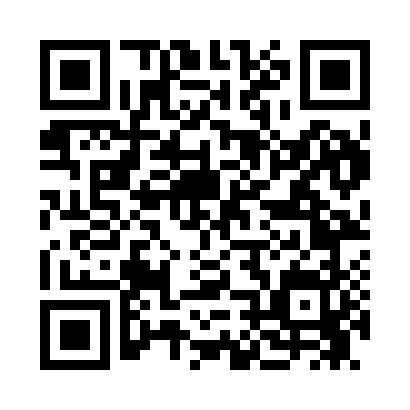 Prayer times for Adamant, Vermont, USAWed 1 May 2024 - Fri 31 May 2024High Latitude Method: Angle Based RulePrayer Calculation Method: Islamic Society of North AmericaAsar Calculation Method: ShafiPrayer times provided by https://www.salahtimes.comDateDayFajrSunriseDhuhrAsrMaghribIsha1Wed4:075:4012:474:437:559:282Thu4:055:3912:474:437:569:293Fri4:035:3712:474:447:579:314Sat4:025:3612:474:447:589:335Sun4:005:3412:474:447:599:356Mon3:585:3312:474:458:019:367Tue3:565:3212:474:458:029:388Wed3:545:3112:464:458:039:409Thu3:535:2912:464:468:049:4110Fri3:515:2812:464:468:059:4311Sat3:495:2712:464:478:069:4512Sun3:475:2612:464:478:089:4613Mon3:465:2512:464:478:099:4814Tue3:445:2312:464:488:109:5015Wed3:425:2212:464:488:119:5116Thu3:415:2112:464:498:129:5317Fri3:395:2012:464:498:139:5518Sat3:385:1912:464:498:149:5619Sun3:365:1812:474:508:159:5820Mon3:355:1712:474:508:169:5921Tue3:335:1612:474:508:1710:0122Wed3:325:1612:474:518:1810:0323Thu3:305:1512:474:518:1910:0424Fri3:295:1412:474:518:2010:0625Sat3:285:1312:474:528:2110:0726Sun3:265:1212:474:528:2210:0927Mon3:255:1212:474:538:2310:1028Tue3:245:1112:474:538:2410:1129Wed3:235:1012:484:538:2510:1330Thu3:225:1012:484:548:2610:1431Fri3:215:0912:484:548:2710:15